Understanding Clinical Research Lesson Plan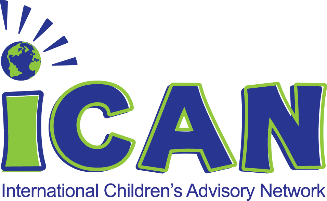 Table of contents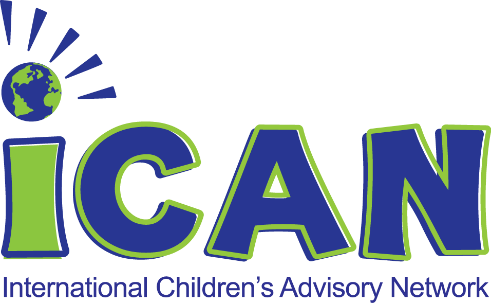 Pre Med Specialist 8-10. Fundamental awareness/basic knowledge….	page 3Medical Apprentice 10-12. Novice (learning experience)…………………	page 4Clinical Authority 13-15. Intermediate (practical application)………….….page 5Medical Associate 15-17. Advanced (applied theory)……………………….…page 6Medical Expert 17+ Expert (recognized authority)………….……………….….page 7All participants or group activities 8-18……………………………….….…………..page 8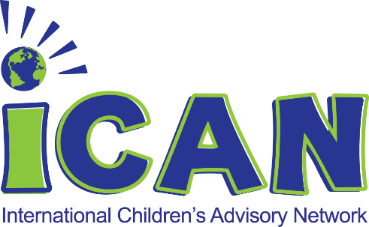 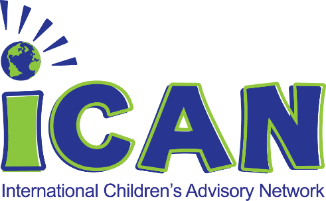 ObjectiveContentActivityTo increase self-awareness within the medical field by “Understanding Clinical Research”Describe times medicine made you feel better Explain the positive attributes of medicine and medical devicePractice innovation in pediatric healthcare  Encouragement of understanding clinical research and positive self-advocacy to share patient voiceProvide a positive space for “understanding clinical research”Allow assertion of individuality while providing positive encouragement as well as positive reinforcement (CDE, 2000).Story Time: Tell a story about medicine or medical devices that made you feel better. Draw a picture of a new medicine and share in your own words how that new medicine might help kids to feel better. Story Time: Tell a story about medicine or medical devices that made you feel better. Draw a picture of a new medicine and share in your own words how that new medicine might help kids to feel better. To increase self-awareness within the medical field by “Understanding Clinical Research”Describe times medicine made you feel better Explain the positive attributes of medicine and medical devicePractice innovation in pediatric healthcare  Encouragement of understanding clinical research and positive self-advocacy to share patient voiceProvide a positive space for “understanding clinical research”Allow assertion of individuality while providing positive encouragement as well as positive reinforcement (CDE, 2000).Watch iCAN Research Videos to learn more about clinical research and what that means to kids. Watch iCAN Research Videos to learn more about clinical research and what that means to kids. ObjectiveContentActivityTo increase self-advocacy within the medical field and “Understanding Clinical Research”Recognize positive attributes of clinical researchIdentify ways to self-advocate to better understand clinical researchPractice clinical research terminologyPromote self- advocacy by learning more about clinical research through the encouragement of asking questionsEncouragement of public speaking and self-advocacy through positive reinforcement and positive message, learning the  attributes of those who leadAttributes of understanding clinical research: “The best solutions are the ones with the end-user in mind from the beginning ”- Amy Ohmer“Clinical research can not happen without involving children in the beginning”- iCAN ParentWithin all points of patient advocacy, including clinical research, “Enablement of self-advocacy stems from encouragement of the people to make decisions within their own life, to use their own words, and to be respected as an individual” (Schalock et al, 2002). Story Telling”Using the NIH website https://www.nih.gov/health-information/nih-clinical-research-trials-you/parents-children, research five commonly used clinical research terms and write down definitions. Next, take those five words and put them into a story either recorded verbally, written as a paper, or drawn as a series of cartoons. To increase self-advocacy within the medical field and “Understanding Clinical Research”Recognize positive attributes of clinical researchIdentify ways to self-advocate to better understand clinical researchPractice clinical research terminologyPromote self- advocacy by learning more about clinical research through the encouragement of asking questionsEncouragement of public speaking and self-advocacy through positive reinforcement and positive message, learning the  attributes of those who leadAttributes of understanding clinical research: “The best solutions are the ones with the end-user in mind from the beginning ”- Amy Ohmer“Clinical research can not happen without involving children in the beginning”- iCAN ParentWithin all points of patient advocacy, including clinical research, “Enablement of self-advocacy stems from encouragement of the people to make decisions within their own life, to use their own words, and to be respected as an individual” (Schalock et al, 2002). iCAN Videos:Watch NIH Parents and Children video for why Clinical Research is important https://youtu.be/JXoSLynCwgEWatch iCAN Research Videos to learn more about clinical research and what that means to kids. ObjectiveContentActivityTo increase understanding of clinical research within the medical field and demonstrating “patient centered” focus.Demonstrate understanding of key clinical research terms Examine the difference between Assent and ConsentPractice reviewing Assent and ConsentEncouragement of understanding clinical research is a key aspect of creating patient centered care within medicineResearching vocabulary and applying concepts of clinical research help to instill a culture of ensuring patient-centered care by involving the end-user at the beginning.Legally, children are not able to give true informed consent until they turn 18. So, before taking part in a clinical trial, they are asked for their assent. Assent means that they agree to take part. Parents or guardians give informed permission for their child to join the clinical trial. – National Cancer InstituteReview definition difference between Assent and Consent.  Review templates of Assent and Consent. https://www.irb.vt.edu/pages/assent.htmTo increase understanding of clinical research within the medical field and demonstrating “patient centered” focus.Demonstrate understanding of key clinical research terms Examine the difference between Assent and ConsentPractice reviewing Assent and ConsentEncouragement of understanding clinical research is a key aspect of creating patient centered care within medicineResearching vocabulary and applying concepts of clinical research help to instill a culture of ensuring patient-centered care by involving the end-user at the beginning.Legally, children are not able to give true informed consent until they turn 18. So, before taking part in a clinical trial, they are asked for their assent. Assent means that they agree to take part. Parents or guardians give informed permission for their child to join the clinical trial. – National Cancer InstituteiCAN Video: Watch iCAN Research Videos to learn more about clinical research and what that means to kids. ObjectiveContentActivityTo increase knowledge and understanding of clinical research within pediatric medicine through all phases of developmentDevelop a master understanding of common termsPractice advocacy for pediatric clinical research projectsEncouragement of mastering the common clinical research term definitions and understanding the process of clinical research builds to create pediatric patient empowerment, advocacy for medicines and medical devices for children and improvement in outcomes by understanding patient needs. Finish the sentence: “Why does clinical research matter to kids?”Create a video, draw a comic book, or write a paper to share your ideas.  Be a clinical researcher: “What would I do to help kids understand assent and consent?”  Create an innovative way for kids to better understand assent and consent through the use of video, cartoons, coloring, song, or writing. To increase knowledge and understanding of clinical research within pediatric medicine through all phases of developmentDevelop a master understanding of common termsPractice advocacy for pediatric clinical research projectsEncouragement of mastering the common clinical research term definitions and understanding the process of clinical research builds to create pediatric patient empowerment, advocacy for medicines and medical devices for children and improvement in outcomes by understanding patient needs. iCAN Videos:Watch iCAN Research Videos to learn more about clinical research and what that means to kids. ObjectiveContentActivityTo increase knowledge and mastery of understanding clinical researchThrough mastery of understanding clinical research, inform others within the community of the importance of clinical research and involving patient voice at the beginning.Developing a sense of mastery and knowledge in clinical research so that there is a clear understanding of:What is clinical researchBenefits of clinical researchDifference between assent and consentCommonly used terms and definitionsInnovation in ways that kids can better understand assent and consentHow to find opportunities in clinical research (Careers in medicine, science and advocacy)Research idea: “Pretend you work in clinical research and have an idea to test a new medicine – what is that medicine, how would you set up a clinical research trial and how would you write your assent and consent?”Create a video or a written project – use props or drawings to illustrate your new idea. To increase knowledge and mastery of understanding clinical researchThrough mastery of understanding clinical research, inform others within the community of the importance of clinical research and involving patient voice at the beginning.Developing a sense of mastery and knowledge in clinical research so that there is a clear understanding of:What is clinical researchBenefits of clinical researchDifference between assent and consentCommonly used terms and definitionsInnovation in ways that kids can better understand assent and consentHow to find opportunities in clinical research (Careers in medicine, science and advocacy)Review iCAN Videos to better understand what clinical research is and what it means to kids. ObjectiveContentActivityTo increase self-awareness of understanding clinical research and to become an advocate for clinical research projects that support medicines and medical technology for kids by being patient-centered, with a goal of improving patient outcomes around the world.Encouragement of hands on involvement in learning more about clinical research through a series of discussion, hands on activities and involvement of clinical researchers within the community.  Meet a Clinical Researcher: Invite a clinical researcher from your local children’s hospital to come and share ideas about their efforts to create clinical research for pediatric medicine and medical devices. To increase self-awareness of understanding clinical research and to become an advocate for clinical research projects that support medicines and medical technology for kids by being patient-centered, with a goal of improving patient outcomes around the world.Encouragement of hands on involvement in learning more about clinical research through a series of discussion, hands on activities and involvement of clinical researchers within the community.  Practice being a Clinical Researcher:Assign roles of clinical research to each youth member (patient, parent, researcher) and have them act out parts.  Encourage discussion using key terms and definitions, plus review of mock assent and consent.  To increase self-awareness of understanding clinical research and to become an advocate for clinical research projects that support medicines and medical technology for kids by being patient-centered, with a goal of improving patient outcomes around the world.Encouragement of hands on involvement in learning more about clinical research through a series of discussion, hands on activities and involvement of clinical researchers within the community.  Lead positively:Choose a case study and review with your youth members.  Ask what they would do differently to make it easier for kids to participate.  To increase self-awareness of understanding clinical research and to become an advocate for clinical research projects that support medicines and medical technology for kids by being patient-centered, with a goal of improving patient outcomes around the world.Encouragement of hands on involvement in learning more about clinical research through a series of discussion, hands on activities and involvement of clinical researchers within the community.  Guess who I am:  Play a game in which roles of clinical research are assigned to various members and ask the group to say who they are.  This can include all parts of the team, including providers, researchers, nurses, patients, parents, and more.  Be creative and have fun!  